Druckvorlage für Kärtchen:Cosa farò nel futuro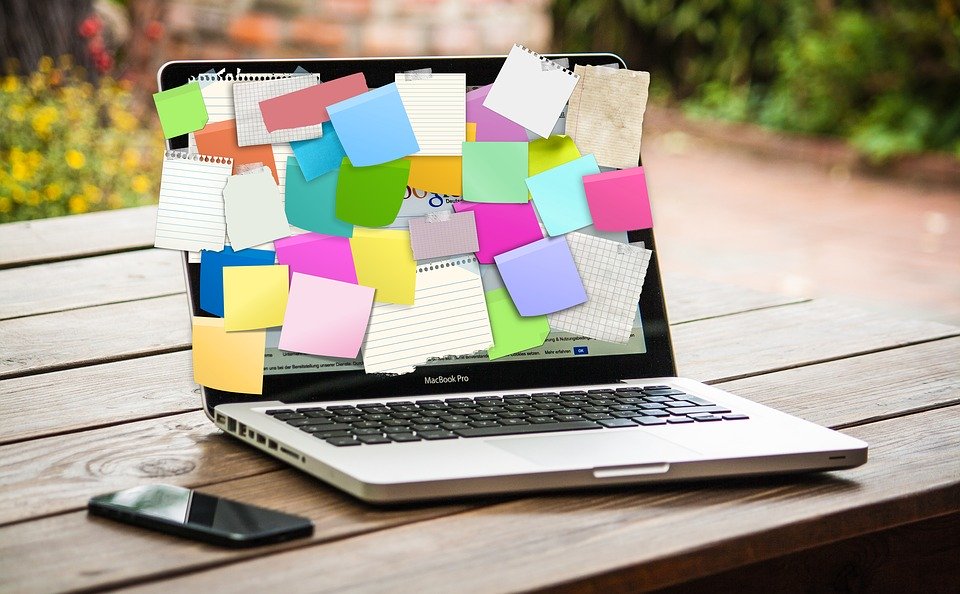 Esercizio 1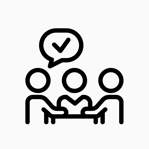 Dividetevi in 5 gruppi. Ogni gruppo riceve un momento / periodo nel futuro: stasera, il prossimo fine settimana, la prossima estate, dopo l’esame di maturità, fra 20 anni. Ogni gruppo scrive insieme su Framapad un testo di 40-50 parole su un avvenimento nel futuro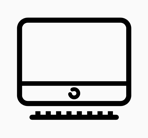 Esercizio 2Cambiate il momento / il periodo nel futuro in senso orario.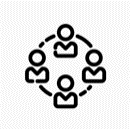 Leggete il vostro nuovo testo e inserite in questo testo al posto giusto delle congiunzioni  – almeno due.Esercizio 3Cambiate di nuovo il momento / il periodo nel futuro in senso orario.Leggete il vostro nuovo testo e scrivete un commento, se vi piacciono i progetti del futuro oppure cosa fareste in un altro modo.KompetenzenSchreiben, kreativer Umgang mit digitalen ToolsNiveauA2.2/B1ThemenbereichePersönliches Lebensumfeld – in der ZukunftMethodenGruppenarbeit, Einsatz digitaler Medien Zeitbedarf1 EinheitEingangsvoraus-setzungenS/S verfügen über den Basiswortschatz zu den Themengebieten Persönliches Umfeld, Hobbies und Interessen und über die erforderlichen Strukturen, um sich in der Zukunft auszudrückenMaterialien1 Mobiles Endgerät (S/S)Kärtchen mit den Zeiträumen der Zukunft QuellenEigene Idee sowie
Informationen aus Sprachenforum 6 (Hélène Émile)Bildquellen: www.pixabay.comIcons: http://thenounproject.com: alle by Maxim Kulikov CCDetails zur AufgabeDie Kärtchen mit den Zeiträumen der Zukunft können ausgeteilt oder gezogen werden.Esercizio 1: Die Schüler/innen haben die freie Wahl, worüber sie schreiben. Wichtig ist nur, dass der Text zum jeweiligen Zeitraum (stasera, fra 20 anni etc.) passt und Zukunft verwendet wird.TechToolsFramapad.orgHier exemplarisch ein Vorschlag: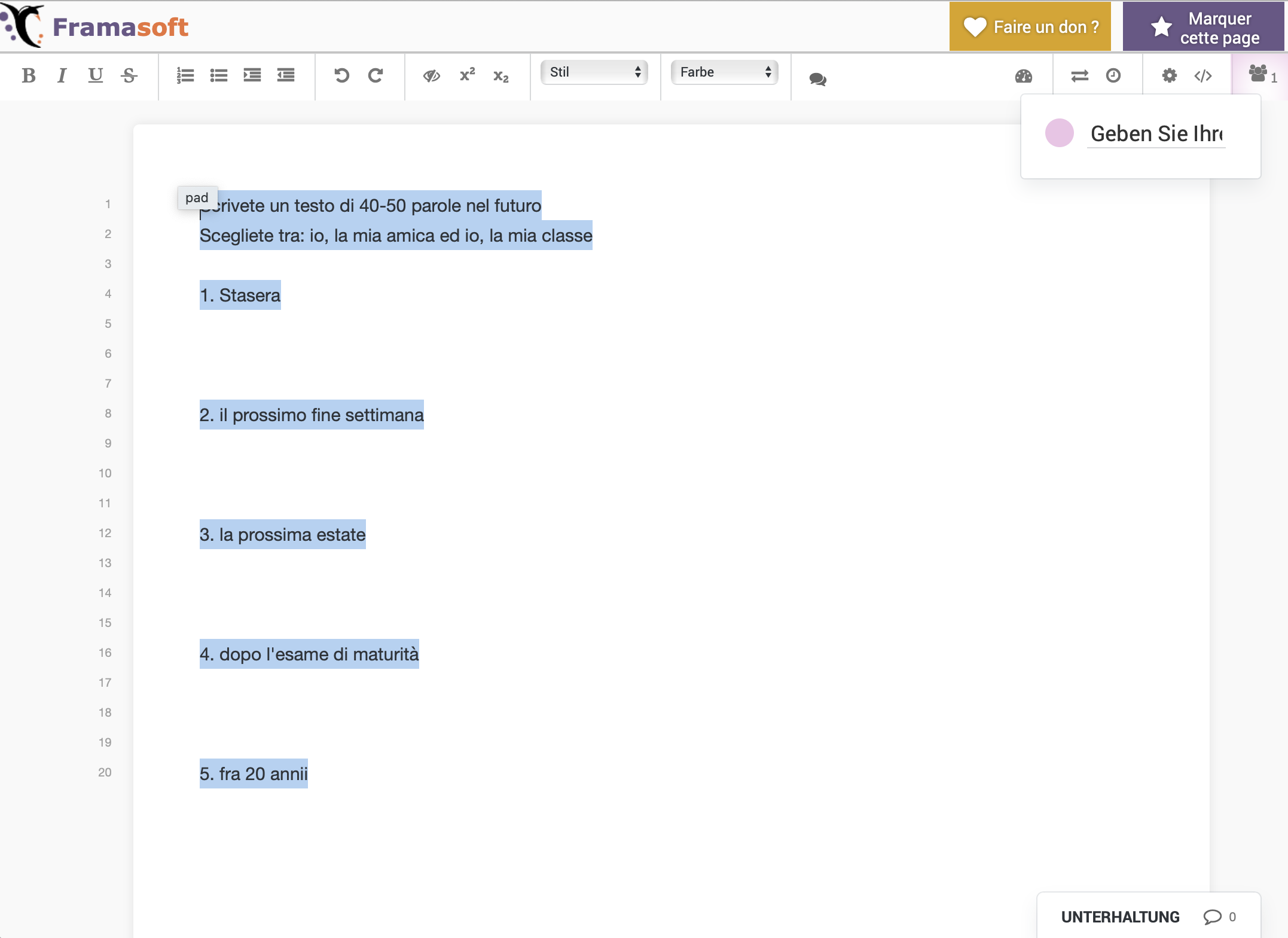 http://schule.paul-matthies.de/Trimino.phpDiese Homepage bietet die Möglichkeit an, Triminos zu erstellen. Ein passendes zu diesem Unterrichtsbeispiel finden Sie auf www.cebs.at . Sie können damit vorab die Konnektoren nochmals üben.StaseraLaprossima estateIl prossimo fine settimanaDopo l’esame di maturitàFra 20 anniNach dieser Lerneinheit kann ich …… mittels Framapad.org einen einfachen Text zu vertrauten Themen verfassen, der Zukünftiges beschreibt.… einen einfachen Text lesen und diesen durch Konnektoren ergänzen. … einen einfachen Text lesen und dazu einen kritischen Kommentar verfassen.